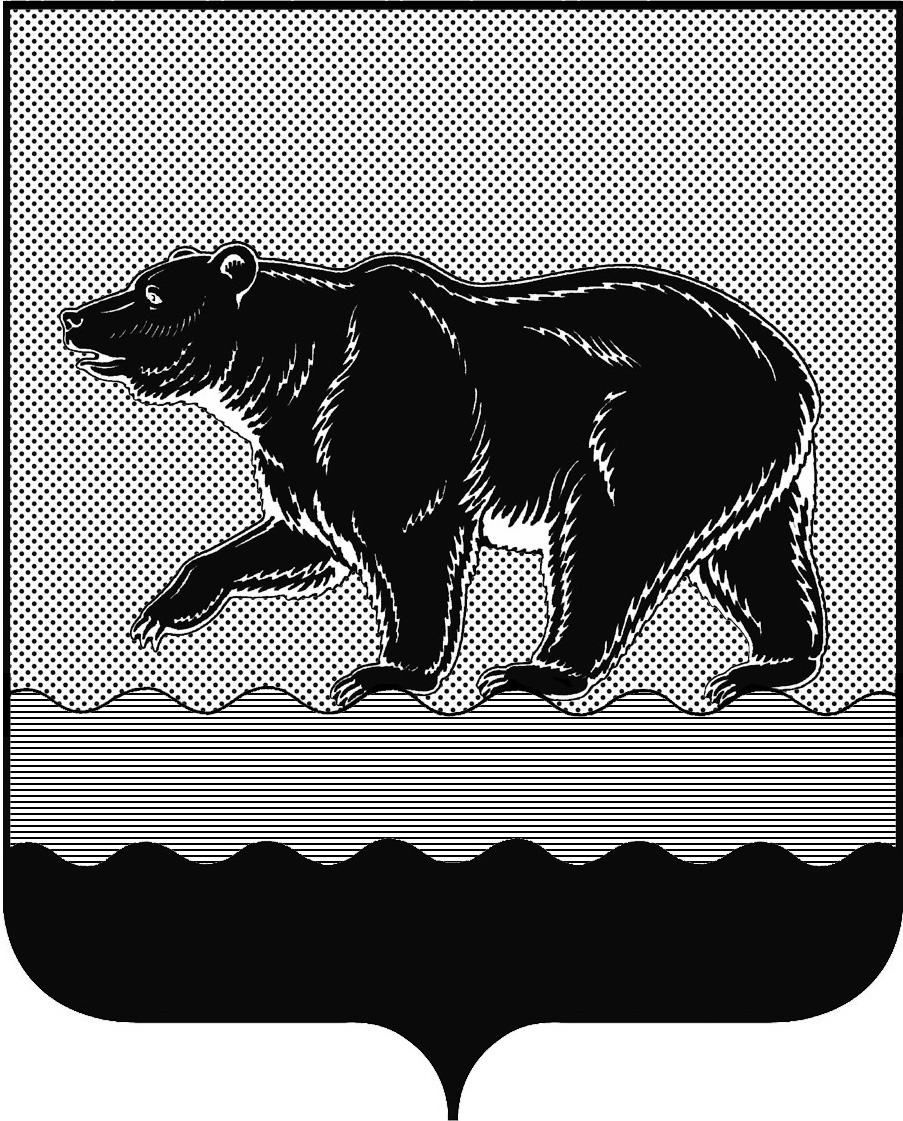 СЧЁТНАЯ ПАЛАТАГОРОДА НЕФТЕЮГАНСКА16 микрорайон, 23 дом, помещение 97, г. Нефтеюганск, 
Ханты-Мансийский автономный округ - Югра (Тюменская область), 628310  тел./факс (3463) 20-30-55, 20-30-63 E-mail: sp-ugansk@mail.ru www.admugansk.ru Заключение на проект изменений в муниципальную программу города Нефтеюганска «Социально-экономическое развитие города Нефтеюганска на 2014-2020 годы»Счётная палата города Нефтеюганска на основании статьи 157 Бюджетного кодекса Российской Федерации, Положения о Счётной палате города Нефтеюганска, рассмотрев проект изменений в муниципальную программу города Нефтеюганска «Социально-экономическое развитие города Нефтеюганска на 2014-2020 годы» (далее по тексту – проект изменений), сообщает следующее:1. При проведении экспертизы учитывалось наличие согласования проекта изменений:1.1. Правовым управлением администрации города Нефтеюганска на предмет правового обоснования мероприятий программы в соответствии 
с компетенцией органов администрации – исполнителей программы;1.2. Отделом экономической политики, инвестиций, проектного управления и административной реформы департамента экономического развития администрации города Нефтеюганска на предмет соответствия требованиям, предъявляемым к содержанию муниципальной программы, соответствия целей и задач, показателей результатов реализации муниципальной программы, основным направлениям социально-экономического развития города Нефтеюганска, отражённым в стратегии социально-экономического развития города и иных документах стратегического характера;1.3. Департаментом финансов администрации города Нефтеюганска на предмет соответствия проекта изменений бюджетному законодательству Российской Федерации и возможности финансового обеспечения её реализации из бюджета города.2. Предоставленный проект изменений соответствует Порядку принятия решений о разработке муниципальных программ города Нефтеюганска, их формирования и реализации, утверждённому постановлением администрации города Нефтеюганска от 22.08.2013 № 80-нп.3. Проектом изменений планируется:3. В строке «Финансовое обеспечение муниципальной программы» паспорта муниципальной программы увеличить общий объём финансирования муниципальной программы (2018 год) на 1 289,341 тыс. рублей.3.2. В приложении № 2 к муниципальной программе по мероприятию 2.1 «Реализация переданных государственных полномочий на осуществление деятельности по содержанию штатных единиц органов местного самоуправления» подпрограммы 2 «Исполнение отдельных государственных полномочий» планируются увеличение расходов в общей сумме 1 289,341 тыс. рублей, из них:3.2.1. За счёт средств федерального бюджета на основании уведомления     № 690/07/03/3/690040205/59300 о предоставлении субсидии, субвенции, иного межбюджетного трансферта, имеющего целевое назначение на 2018 год и плановый период 2019 и 2020 годов от 17.07.2018 года увеличение субвенции на осуществление переданных органам государственной власти субъекта Российской Федерации соответствии с пунктом 1 статьи 4 Федерального закона от 15 ноября 1997 года № 143-ФЗ «Об актах гражданского состояния» полномочий Российской Федерации на государственную регистрацию актов гражданского состояния на сумму 165,800 тыс. рублей для выполнения работ по переводу в электронную форму книг государственной регистрации актов гражданского состояния, собранных из первых экземпляров записей гражданского состояния, составленных до 01.04.2015 года, хранящихся в органах записи актов гражданского состояния (ЗАГС), в федеральной системе ведения Единого государственного реестра записей актов гражданского состояния (ФГИС «ЕГР ЗАГС»).3.2.2. За счёт средств местного бюджета увеличение расходов в общей сумме на 1 123,541 тыс. рублей, в том числе:- на выплату заработной платы и начислений на выплаты по оплате труда муниципальным служащим за октябрь-декабрь в сумме 1 061,238 тыс. рублей;- на погашение кредиторской задолженности по оплате труда и начислений на выплаты по оплате труда работникам, не отнесенным к должностям муниципальной службы, и осуществляющим техническое обеспечение деятельности в сумме 62,303 тыс. рублей.  Согласно пункту 1 статьи 4 Федерального закона от 15.11.1997 № 143-ФЗ «Об актах гражданского состояния» полномочия на государственную регистрацию актов гражданского состояния являются полномочиями Российской Федерации, которые передаются органам государственной власти субъектов Российской Федерации с возможностью делегирования органам местного самоуправления городских округов, финансирование которых осуществляется за счёт субвенций из федерального бюджета.	Пунктом 1 статьи 3 Закона Ханты-Мансийского автономного округа - Югры от 30.09.2008 № 91-оз «О наделении органов местного самоуправления муниципальных образований Ханты-Мансийского автономного округа - Югры отдельными государственными полномочиями в сфере государственной регистрации актов гражданского состояния» органы местного самоуправления города Нефтеюганска наделяются отдельными государственными полномочиями Российской Федерации на государственную регистрацию актов гражданского состояния.	Частью 2 статьи 6.2. Устава города Нефтеюганска определено, что финансовое обеспечение отдельных государственных полномочий, переданных органам местного самоуправления города Нефтеюганска, осуществляется только за счёт предоставляемых местному бюджету субвенций из соответствующих бюджетов. При этом органы местного самоуправления города Нефтеюганска имеют право дополнительно использовать собственные материальные ресурсы и финансовые средства для осуществления переданных им отдельных государственных полномочий в случаях и порядке, предусмотренных частью 3 настоящей статьи.	В соответствии с частью 3 статьи 6.2. Устава города Нефтеюганска при недостаточности переданных субвенций из соответствующих бюджетов на осуществление отдельных государственных полномочий, глава администрации города вправе в интересах населения города Нефтеюганска направить в Думу города проект решения о выделении дополнительных материальных ресурсов и финансовых средств города Нефтеюганска для осуществления переданных органам местного самоуправления городского округа отдельных государственных полномочий.	Дума города вправе принять решение о дополнительном использовании органами местного самоуправления городского округа собственных материальных ресурсов и финансовых средств для осуществления переданных им отдельных государственных полномочий в случае, если это не повлечет за собой неисполнение органами местного самоуправления полномочий по вопросам местного значения.Таким образом, использование средств местного бюджета города Нефтеюганска на реализацию отдельных государственных полномочий возможно только в случае принятия Думой города соответствующего решения.В целях недопущения нарушений положений действующего законодательства и муниципального правового акта, рекомендуем руководствоваться нормами статьи 6.2. Устава города Нефтеюганска при выделении средств местного бюджета на реализацию переданных отдельных государственных полномочий в сфере государственной регистрации актов гражданского состояния.4. Финансовые показатели, содержащиеся в проекте изменений, соответствуют расчётам, предоставленным на экспертизу. По итогам проведения финансово-экономической экспертизы, предлагаем направить проект изменений на утверждение с учётом рекомендации, отражённой в настоящем заключении. Информацию о решениях, принятых по результатам настоящей экспертизы, направить в адрес Счётной палаты до 29.08.2018 года.Председатель								               С.А. ГичкинаИсполнитель:начальник инспекторского отдела № 2Счётной палаты города НефтеюганскаСалахова Дина ИрековнаТел. 8 (3463) 203065от 22.08.2018 № 382Главе города НефтеюганскаС.Ю. Дегтярёву